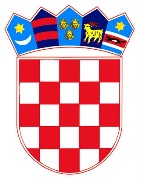 REPUBLIKA HRVATSKAMinistarstvo pravosuđa I UPRAVEIzvješće o radu zemljišnoknjižnih odjela Općinskih sudova u  Republici Hrvatskoj I. kvartal 2021.Zagreb, 2021.Sadržaj: I. UVOD	3II. OPĆI PODACI O STRUKTURI OPĆINSKIH SUDOVA U REPUBLICI HRVATSKOJ	4III. OPĆI PRIKAZ PODATAKA O KRETANJU PREDMETA NA ZEMLJIŠNOKNJIŽNIM ODJELIMA OPĆINSKIH SUDOVA	5IV. PREGLED POSLOVANJA POJEDINAČNO PO SUDOVIMA	6V. STOPA RJEŠAVANJA PREDMETA POJEDINAČNO PO SUDOVIMA	10VI. VRIJEME RJEŠAVANJA PREDMETA	14VII. ZEMLJIŠNOKNJIŽNI ODJELI PREMA BROJU NERIJEŠENIH REDOVNIH PREDMETA	19VIII. STRUKTURA ZEMLJIŠNOKNJIŽNIH PREDMETA PREMA SLOŽENOSTI	20IX. ELEKTRONIČKO POSLOVANJE ZEMLJIŠNOKNJIŽNIH ODJELA OPĆINSKIH SUDOVA REPUBLIKE HRVATSKE	22X. PRAĆENJE AKTIVNOSTI ZEMLJIŠNOKNJIŽNIH ODJELA OD KOLOVOZA 2004. DO 31. OŽUJKA 2021.	25XI. POPIS TABLICA I GRAFIKONA	32I. UVODSukladno odredbama čl. 72. st. 1. toč. 5. i čl. 73. Zakona o sudovima (“Narodne novine” broj 28/13., 33/15., 82/15., 82/16., 67/18., 126/19 i 130/20) Ministarstvo pravosuđa i uprave kao tijelo koje obavlja poslove pravosudne uprave prikuplja i analizira statističke i druge podatke o djelovanju sudova te u skladu s time izrađuje propisana statistička izvješća. Način prikupljanja i obrade statističkih podataka uređen je Pravilnikom o prikupljanju i analizi statističkih i drugih podataka o radu sudova i državnih odvjetništava (“Narodne novine” broj 113/19.) kojim su, između ostalog propisani i pokazatelji učinkovitosti rada sudova i državnih odvjetništava.U odnosu na rad zemljišnoknjižnih odjela općinskih sudova u Republici Hrvatskoj posebno se prati rješavanje redovnih predmeta (upisi) te rješavanje posebnih zemljišnoknjižnih postupaka (prigovori, žalbe, pojedinačni ispravni postupci, povezivanje zemljišne knjige i knjige položenih ugovora, postupci obnove, osnivanja i dopune zemljišnih knjiga). Posebni zemljišnoknjižni postupci su raspravni postupci te su vezani zakonom propisanim rokovima utvrđenim za pojedine radnje u istima. U okviru praćenja redovnih predmeta posebno se izdvaja utvrđeno vrijeme potrebno za rješavanje predmeta u kojima se zahtijeva uknjižba prava vlasništva temeljem ugovora o kupoprodaji nekretnina i predmeta u kojima se zahtijeva uknjižba založnog prava, kao dvije najčešće vrste upisa kojima se ukazuje na intenzivnu gospodarsku aktivnost na području nekretnina. Utvrđeno vrijeme rješavanja navedenih predmeta ukazuje na brzinu sudova u obradi istih, a sve s ciljem stvaranja povoljnog okruženja za promet nekretnina i sređivanje vlasničko pravnih odnosa.  U izradi statističkih izvješća korišteni su podaci koje sudovi dostavljaju Ministarstvu pravosuđa i uprave, a koji se odnose na broj i vrstu zaprimljenih, riješenih i neriješenih predmeta, te su isti sudovi odgovorni za točnost dostavljenih podataka. Metodologija praćenja rada zemljišnoknjižnih odjela općinskih sudova u Republici Hrvatskoj obuhvaća izračune:  stope rješavanja predmeta, brzine rješavanja, broja dana potrebnog za rješavanja redovnih predmeta, stope učinkovitosti kao i broja neriješenih predmeta na kraju određenog razdoblja. Posebno se izdvajaju zemljišnoknjižni odjeli kojima je potrebno više od 90 dana za rješavanje redovnih predmeta, odnosno zemljišnoknjižni odjeli s više od 1.000 neriješenih redovnih predmeta, a radi učinkovitijeg funkcioniranja suda i poduzimanja odgovarajućih mjera poboljšanja. Sukladno Pravilniku o elektroničkom poslovanju korisnika i ovlaštenih korisnika sustava zemljišnih knjiga (“Narodne novine” broj 108/19.) proširen je krug ovlaštenih korisnika elektroničkog podnošenja prijedloga za upis u zemljišnu knjigu i na nadležna državna odvjetništva kada je to potrebno u pripremi i vođenju određenog sudskog ili upravnog postupka. I dalje se u okviru redovitog praćenja rada zemljišnoknjižnih odjela općinskih sudova u Republici Hrvatskoj prati i elektroničko poslovanje sudova primjenom statističkih podataka iz Zajedničkog informacijskog sustava zemljišnih knjiga i katastra (ZIS) kao i One Stop Shop sustava kao podsustava ZIS-a. II. OPĆI PODACI O STRUKTURI OPĆINSKIH SUDOVA U REPUBLICI HRVATSKOJU Republici Hrvatskoj ustanovljeno je 30 općinskih sudova u kojima djeluje 61 stalna služba. U 30 općinskih sudova s pripadajućim stalnim službama ustanovljeno je 108 zemljišnoknjižnih odjela. U 108 zemljišnoknjižnih odjela zaposleno je 834 zemljišnoknjižnih službenika. U odnosu na spolnu strukturu u zemljišnoknjižnim odjelima zaposleno je 706 žena što čini 84,65 % ukupnog broja zemljišnoknjižnih službenika, te je zaposleno 128 muškaraca što čini 15,35% ukupnog broja zemljišnoknjižnih službenika. U odnosu na obrazovnu strukturu zemljišnoknjižnih službenika najviše službenika ima srednju stručnu spremu - 60,19%, višu stručnu spremu ima 31,18% dok visoku stručnu spremu ima 8,63%. Prema dodijeljenom ovlaštenju za samostalnu izradu odluka u zemljišnoknjižnim predmetima, 60,43% zemljišnoknjižnih službenika je ovlašteno samostalno izrađivati odluke u zemljišnoknjižnim predmetima dok 39,57% čine zemljišnoknjižni službenici bez posebnog ovlaštenja. Grafikon 1. Struktura zemljišnoknjižnih službenikaIII. OPĆI PRIKAZ PODATAKA O KRETANJU PREDMETA NA ZEMLJIŠNOKNJIŽNIM ODJELIMA OPĆINSKIH SUDOVAAnalizom podataka utvrđeno je da je u I. kvartalu 2021. godine: - izdano 248.947 zemljišnoknjižnih izvadaka- zaprimljeno je 149.184 predmeta (redovni i posebni)- riješeno je 151.715 predmeta (redovni i posebni)- na dan 31.3.2021. neriješeno je 35.904 redovnih predmeta, odnosno 24.981 posebni predmet. Tablica 1. Podaci o radu zemljišnoknjižnih odjela Analizom rezultata rada sudova proizlazi da je broj neriješenih redovnih predmeta smanjen na 35.904 predmeta što je smanjenje od 4,93% u odnosu na broj neriješenih redovnih predmeta u prosincu 2020. Grafikon 2. Grafički prikaz podataka o radu zemljišnoknjižnih odjela, I. kvartal 2021.IV. PREGLED POSLOVANJA POJEDINAČNO PO SUDOVIMA U nastavku se daje tabelarni pregled poslovanja zemljišnoknjižnih odjela s prikazom izdanih zemljišnoknjižnih izvadaka, zaprimljenih, riješenih i neriješenih predmeta za I. kvartal 2021. Tablica 2. Pregled poslovanja po sudovimaPrema podacima iz Tablice 2., a u odnosu na IV. kvartal 2020.  (kada je izdano 198.675 zk izvadaka, zaprimljeno 137.190 predmeta, riješeno 145.646 predmeta te je bilo 37.766 neriješenih redovnih predmeta), proizlazi da je u I. kvartalu 2021.  Povećan broj izdanih zk izvadaka za 25,30%, povećan broj zaprimljenih predmeta za 8,74%, povećan broj riješenih predmeta za 4,17% dok je broj neriješenih redovnih predmeta smanjen za 4,93%. V. STOPA RJEŠAVANJA PREDMETA POJEDINAČNO PO SUDOVIMAStopa rješavanja predmeta prikazuje odnos između broja riješenih i primljenih predmeta unutar određenog razdoblja (I. kvartal 2021.) te se izražava u postotoku. U nastavku se daje prikaz stope rješavanja pojedinačno po sudovima.Tablica 3. Stopa rješavanja predmeta, I. kvartal 2021.Prema podacima iz Tablice 3.  proizlazi kako je u I. kvartalu 2021.  broj riješenih predmeta bio veći od broja zaprimljenih predmeta, te tako stopa rješavanja predmeta iznosi 101,70% (svih predmeta) odnosno 101,85% u odnosu na riješene redovne predmete. U odnosu na posebne predmete, u I. kvartalu 2021. riješeno je manje posebnih predmeta nego što ih je zaprimljeno (stopa učinkovitosti iznosi 99,58%). VI. VRIJEME RJEŠAVANJA PREDMETAU I. kvartalu 2021. prosječno vrijeme rješavanja redovnih predmeta bilo je 17 dana. U nastavku se daje prikaz prosječnog vremena rješavanja redovnih predmeta pojedinačno po sudovima.Tablica 4. Vrijeme rješavanja predmeta u I. kvartalu 2021.Pojedinačnom analizom sudova proizlazi kako je u I. kvartalu 2021. bilo 4 zemljišnoknjižna odjela kojima je za rješavanje redovnih predmeta bilo potrebno više od 90 dana, te 61 zemljišnoknjižni odjel kojem je za rješavanje redovnih predmeta bilo potrebno manje od 10 dana. Tablica 5. Broj zemljišnoknjižnih odjela prema prosječnom vremenu rješavanjaU nastavku se daje prikaz zemljišnoknjižnih odjela kojima je za rješavanje redovnih predmeta bilo potrebno više od 90 dana. Tablica 6. Prikaz zemljišnoknjižnih odjela kojima je za rješavanje potrebno više od 90 danaU odnosu na redovne predmete u kojima se zahtijeva uknjižba prava vlasništva temeljem ugovora o kupoprodaji nekretnine i uknjižba založnog prava, vrijeme rješavanja predmeta u I. kvartalu 2021. bilo je 7 radnih dana. Isti podatak preuzet je iz Zajedničkog informacijskog sustava zemljišnih knjiga i katastra (ZIS) računajući vrijeme od trenutka zaprimanja prijedloga kod nadležnog zemljišnoknjižnog suda do trenutka rješavanja predmeta pod pretpostavkom da se radi o urednom zemljišnoknjižnom podnesku sukladno odredbi čl. 115. Zakona o zemljišnim knjigama (“Narodne novine”, broj 63/19.). U slučajevima kada redovitom postupku prethode plombe ranijeg reda prvenstva ili je utvrđena potreba dostave dodatnih isprava, vrijeme potrebno za rješavanje određenog predmeta ne teče sve do ponovnog stjecanja uvjeta da se podneseni zemljišnoknjižni podnesak smatra urednim. VII. ZEMLJIŠNOKNJIŽNI ODJELI PREMA BROJU NERIJEŠENIH REDOVNIH PREDMETASukladno podacima iz Tablice 2.  izdvojeni su zemljišnoknjižni odjeli koji su na dan 31. ožujka 2021. imali više od 1.000 neriješenih redovnih predmeta.Tablica 7. Zemljišnoknjižni odjeli s više od 1.000 neriješenih redovnih predmetaU odnosu na podatke iz IV. kvartala 2020. kada je bilo 11 zemljišnoknjižnih odjela koji su imali više od 1.000 neriješenih redovnih predmeta, u I. kvartalu 2021. taj broj je smanjen na 8 zemljišnoknjižna odjela. Zemljišnoknjižni odjeli Zadar, Pag i Slavonski Brod koji su u IV. kvartalu 2020. imali više od 1.000 neriješenih redovnih predmeta, u I. kvartalu 2021. bilježe pozitivan trend u smanjenju broja neriješenih redovnih predmeta. Grafikon 3. Usporedni prikaz zemljišnoknjižnih odjela s više od 1.000 neriješenihredovnih predmeta u I. kvartalu 2021. u odnosu na IV. kvartal 2020. VIII. STRUKTURA ZEMLJIŠNOKNJIŽNIH PREDMETA PREMA SLOŽENOSTI U I. kvartalu 2021. ukupno je zaprimljeno 1.678 prigovora, 499 žalbi, 5.893 prijedloga radi pokretanja pojedinačnih ispravnih postupaka, 231 prijedlog za povezivanje zemljišne knjige i knjige položenih ugovora te 1.543 prijedloga radi obnove, osnivanja i dopune zemljišne knjige.Tablica 8. Prikaz zaprimljenih posebnih predmeta u I. kvartalu 2021.Usporedbom podataka iz IV. kvartala 2020. proizlazi da je u I. kvartalu 2021. smanjen broj zaprimljenih prigovora za 8,70%, smanjen broj zaprimljenih žalbi za 2,92%, povećan broj zaprimljenih prijedloga za pokretanje pojedinačnih ispravnih postupaka za 11,69%, smanjen broj zaprimljenih  prijedloga za povezivanje zemljišne knjige i knjige položenih ugovora za 13,80% te povećan broj zaprimljenih prijedloga radi obnove, osnivanja i dopune zemljišne knjige za 15,49%.U odnosu na broj riješenih redovnih i posebnih predmeta, u I. kvartalu 2021. ukupno je riješeno 77.088 uknjižbi prava vlasništva, 7.627 uknjižbi založnog prava, 3.009 prigovora, 423 žalbi, 5.983 pojedinačnih ispravnih postupaka, 320 prijedloga za povezivanje zemljišne knjige i knjige položenih ugovora te 4.263 prijedloga za obnovu, osnivanje i dopunu zemljišne knjige. Tablica 9.  Prikaz riješenih redovnih i posebnih predmeta u I. kvartalu 2021.Usporedbom podataka iz IV. kvartala 2020. proizlazi da je u I. kvartalu 2021. povećan broj riješenih uknjižbi prava vlasništva za 8,11%, smanjen broj riješenih uknjižbi založnog prava za 17,93%, povećan broj riješenih prigovora za više od 100%,  povećan broj riješenih žalbi za 6,28%, povećan broj riješenih prijedloga za pokretanje pojedinačnih ispravnih postupaka za 17,36%, smanjen broj riješenih prijedloga za povezivanje zemljišne knjige i knjige položenih ugovora za 2,74% te povećan broj riješenih postupaka obnove, osnivanja i dopune zemljišne knjige za više od 100%. Na dan 31. ožujak 2021. neriješeno je bilo 24.116 uknjižbi prava vlasništva, 412 uknjižbi založnog prava, 4.878 prigovora, 1.391 žalba, 11.822 prijedloga za pokretanje pojedinačnih ispravnih postupaka, 4.348 prijedloga za povezivanje zemljišne knjige i knjige položenih ugovora te 384 prijedloga za obnovu, osnivanje i dopunu zemljišne knjige. Tablica 10.  Prikaz neriješenih redovnih i posebnih predmeta u I. kvartalu 2021.Usporedbom podataka iz IV. kvartala 2020. proizlazi da je u I. kvartalu 2021. broj neriješenih uknjižbi prava vlasništva smanjen za 5,12%, broj neriješenih uknjižbi založnog prava smanjen za 25,90%, broj neriješenih prigovora smanjen za 4,73%, broj neriješenih žalbi povećan za 6,18%, broj neriješenih prijedloga za pokretanje pojedinačnih ispravnih postupaka povećan za 1,25%, broj  neriješenih prijedloga za povezivanje zemljišne knjige i knjige položenih ugovora smanjen za 2,07% te broj neriješenih postupaka obnove, osnivanja i dopune zemljišne knjige povećan za 8,17%. IX. ELEKTRONIČKO POSLOVANJE ZEMLJIŠNOKNJIŽNIH ODJELA OPĆINSKIH SUDOVA REPUBLIKE HRVATSKEU I. kvartalu 2021.  ukupno je predano 58.844 prijedloga za upis u zemljišnu knjigu elektroničkim putem te je izdano 46.744 zemljišnoknjižnih izvadaka. Tablica 11. Pregled elektroničkog poslovanja, I. kvartal 2021.Usporedbom podataka u odnosu na IV. kvartal 2020.  proizlazi da je u I. kvartalu 2021. došlo do ukupnog povećanja broja prijedloga za upis u zemljišnu knjigu podnesenih elektroničkim putem za 21,72%. Od strane javnih bilježnika došlo je do povećanja broja prijedloga podnesenih elektroničkim putem za 21,15%, od strane odvjetnika povećanje za 28,64 % te od strane ODO-a povećanje broja podnesenih prijedloga elektroničkim putem za 11,55%. Grafikon 4. Prikaz elektronički predanih prijedloga za upis u zemljišnu knjigu po ovlaštenim korisnicimaUsporedbom podataka u odnosu na IV. kvartal 2020. (kada je izdano 38.632 zk izvadaka) proizlazi da je u I. kvartalu 2021. došlo do povećanja broja izdanih zemljišnoknjižnih izvadaka elektroničkim putem za 21%. Grafikon 5. Prikaz elektronički izdanih zemljišnoknjižnih izvadaka po ovlaštenim korisnicimaX. PRAĆENJE AKTIVNOSTI ZEMLJIŠNOKNJIŽNIH ODJELA OD KOLOVOZA 2004. DO 31. OŽUJKA 2021.U razdoblju od kolovoza 2004. do kraja ožujka 2021. ukupno je zaprimljeno 8.204.251 zk predmet, riješeno 8.529.363 zk predmeta te izdano 22.951.069 zk izvadaka.Od kolovoza 2004. do kraja ožujka 2021. neriješeni redovni zk predmeti smanjili su se za 90,01%, odnosno za 323.596 zk predmeta. Grafikon 6. Stanje neriješenih redovnih zk predmeta od kolovoza 2004. do 31. ožujka 2021.Tablica 12. Mjesečni prikaz zaprimljenih, riješenih i neriješenih zk predmeta te izdanih zk izvadaka od kolovoza 2004. do 31. ožujka 2021.XI. POPIS TABLICA I GRAFIKONATablica 1. Podaci o radu zemljišnoknjižnih odjela	5Tablica 2. Pregled poslovanja po sudovima	6Tablica 3. Stopa rješavanja predmeta, I. kvartal 2021.	10Tablica 4. Vrijeme rješavanja predmeta u I. kvartalu 2021.	14Tablica 5. Broj zemljišnoknjižnih odjela prema prosječnom vremenu rješavanja	17Tablica 6. Prikaz zemljišnoknjižnih odjela kojima je za rješavanje potrebno više od 90 dana	18Tablica 7. Zemljišnoknjižni odjeli s više od 1.000 neriješenih redovnih predmeta	19Tablica 8. Prikaz zaprimljenih posebnih predmeta u I. kvartalu 2021.	20Tablica 9.  Prikaz riješenih redovnih i posebnih predmeta u I. kvartalu 2021.	20Tablica 10.  Prikaz neriješenih redovnih i posebnih predmeta u I. kvartalu 2021.	21Tablica 11. Pregled elektroničkog poslovanja, I. kvartal 2021.	22Tablica 12. Mjesečni prikaz zaprimljenih, riješenih i neriješenih zk predmeta te izdanih zk izvadaka od kolovoza 2004. do 31. ožujka 2021.	26Grafikon 1. Struktura zemljišnoknjižnih službenika	4Grafikon 2. Grafički prikaz podataka o radu zemljišnoknjižnih odjela, I. kvartal 2021.	5Grafikon 3. Usporedni prikaz zemljišnoknjižnih odjela s više od 1.000 neriješenih	19Grafikon 4. Prikaz elektronički predanih prijedloga za upis u zemljišnu knjigu po ovlaštenim korisnicima	22Grafikon 5. Prikaz elektronički izdanih zemljišnoknjižnih izvadaka po ovlaštenim korisnicima	23Grafikon 6. Stanje neriješenih redovnih zk predmeta od kolovoza 2004. do 31. ožujka 2021.	25Podaci o radu zemljišnoknjižnih odjela2018.2019.2020.I. kvartal 
2021.Izdano zemljišnoknjižnih izvadaka1.157.0501.032.365831.805248.947Zaprimljeno predmeta495.739519.274496.108149.184Riješeno predmeta495.865510.264516.206151.715Neriješeno redovnih predmeta46.43255.99037.76635.904SUDZK odjelIzdano zk 
izvadakaUkupno
zaprimljeno
predmetaUkupno riješeno predmetaUkupno 
neriješeni 
predmetiNeriješeni
 redovni
 predmetiNeriješeni 
posebni 
predmetiBJELOVARBjelovar4.0171.9071.9131104267BJELOVARČazma985545548440BJELOVARDaruvar2.2271.1781.201392217BJELOVARGarešnica1.008452450761BJELOVARKriževci2.1781.5461.07358650581BJELOVARPakrac1.110634660746212BJELOVARUkupno11.5256.2625.845819641178CRIKVENICACrikvenica1.2721.3971.372239111128CRIKVENICANovi Vinodolski72637737147839CRIKVENICAKrk1.5252.1512.779780320460CRIKVENICARab887485476721557CRIKVENICASenj663461458321022CRIKVENICAUkupno5.0734.8715.4561.170464706ČAKOVECČakovec12.0182.8932.9281425587ČAKOVECPrelog3.5337877371079215ČAKOVECUkupno15.5513.6803.665249147102DUBROVNIKDubrovnik4.1062.4012.4802.2522042.048DUBROVNIKKorčula849686466970750220DUBROVNIKBlato521336523481324157DUBROVNIKUkupno5.4763.4233.4693.7031.2782.425ĐAKOVOĐakovo2.6531.3491.2771161133ĐAKOVONašice1.5948148031569ĐAKOVOUkupno4.2472.1632.08013111912GOSPIĆGospić2.540754893854663191GOSPIĆDonji Lapac169666520137GOSPIĆGračac7071691611081053GOSPIĆKorenica912265224836122GOSPIĆOtočac1.34642747913610432GOSPIĆUkupno5.6741.6811.8221.201946255KARLOVACKarlovac6.7602.4632.9621.2621.069193KARLOVACOzalj725339347534310KARLOVACSlunj1.16844547966606KARLOVACVojnnić61013512715213715KARLOVACOgulin2.046619596343218125KARLOVACUkupno11.3094.0014.5111.8761.527349SUDZK odjelIzdano zk 
izvadakaUkupno
zaprimljeno
predmetaUkupno riješeno predmetaUkupno 
neriješeni 
predmetiNeriješeni
 redovni
 predmetiNeriješeni 
posebni 
predmetiKOPRIVNICAKoprivnica3.7282.0991.93523415282KOPRIVNICAĐurđevac2.5981.6431.27735496258KOPRIVNICAUkupno6.3263.7423.312588248340KUTINAKutina1.7351.1691.1751222597KUTINANovska1.2696846291597089KUTINAUkupno3.0041.8531.80428195186MAKARSKAMakarska1.0091.0631.4442.2891.979310MAKARSKAImotski1.7785173721.9331.813115MAKARSKAUkupno2.7871.5801.8164.2173.792425METKOVIĆMetković2.6787246901129121METKOVIĆPloče362206209453213METKOVIĆUkupno3.04093089915712334NOVI ZAGREBNovi Zagreb4.4213.8283.81422661165NOVI ZAGREBJastrebarsko1.9851.0991.10244858390NOVI ZAGREBSamobor2.3111.6981.583447281166NOVI ZAGREBZaprešić1.6051.4181.229443271172NOVI ZAGREBUkupno10.3228.0437.7271.564671893OSIJEKOsijek3.0793.5303.515827012OSIJEKBeli Manastir2.2811.0291.045927OSIJEKValpovo1.043798805541OSIJEKDonji Miholjac1.056364363330OSIJEKUkupno7.4595.7215.728997920PAZINPazin1.210755653253145108PAZINBuje1.9871.5771.705628441185PAZINBuzet46134827819317419PAZINLabin1.294873936260157103PAZINPoreč1.4391.7491.609644510134PAZINUkupno6.3915.3025.1811.9761.427549POŽEGAPožega3.1631.6751.25666460757POŽEGAUkupno3.1631.6751.25666460757PULAPula3.8774.4384.471371423PULARovinj1.8879649721147PULAUkupno5.7645.4025.443481830RIJEKARijeka5.0776.3496.6531.092662430RIJEKAČabar161107104221210RIJEKADelnice1.1692.0381.834418227191RIJEKAMali Lošinj3.9111.1591.079503100391RIJEKAOpatija2.4991.8211.910379264115RIJEKAVrbovsko369207227562234RIJEKAUkupno13.18611.68111.8072.4581.2871.171SUDZK odjelIzdano zk 
izvadakaUkupno
zaprimljeno
predmetaUkupno riješeno predmetaUkupno 
neriješeni 
predmetiNeriješeni
 redovni
 predmetiNeriješeni 
posebni 
predmetiSESVETESesvete4.0911.7681.28359451084SESVETEDugo Selo1.901902878877314SESVETESveti Ivan Zelina2.96864165130650256SESVETEVrbovec3.523930906714823SESVETEUkupno12.4834.2413.7181.058681377SISAKSisak3.2881.6671.64820615848SISAKPetrinja2.07756959014734113SISAKGlina1.0132322071062383SISAKHrvatska Kostajnica682233213612437SISAKGvozd33116115020816192SISAKDvor545153130872562SISAKUkupno7.9363.0152.938815280535SLAV. BRODSlavonski Brod3.7842.7402.910961843118SLAV. BRODNova Gradiška4.3921.2591.1381321266SLAV. BRODUkupno8.1763.9994.0481.093969124SPLITSplit6.6694.7215.1257.2663.5003.766SPLITKaštel Lukšić2.4141.0571.2671.7861.263523SPLITOmiš1.2928329541.222475747SPLITSolin1.3871.1481.2581.310719591SPLITSinj3.8421.0591.5281.8231.579244SPLITStari Grad1.005717861560386174SPLITSupetar1.4431.1471.4804.1232.6351.488SPLITTrogir1.7601.4741.7121.5845281.056SPLITUkupno19.81212.15514.19119.67411.0858.589ŠIBENIKŠibenik3.7243.5973.877692229463ŠIBENIKTisno54861756617211359ŠIBENIKDrniš1.3203763991256362ŠIBENIKKnin1.50867774218560125ŠIBENIKUkupno7.1005.2675.5841.174465709VARAŽDINVaraždin10.8402.7783.00638833058VARAŽDINLudbreg2.63376274981756VARAŽDINNovi Marof4.0021.1621.099404258146VARAŽDINIvanec2.3891.3111.21027925128VARAŽDINUkupno19.8646.0136.0761.152914238VELIKA GORICAVelika Gorica2.1621.8612.08553944990VELIKA GORICAIvanić Grad99276470424214498VELIKA GORICAUkupno3.1542.6252.789781593188VINKOVCIVinkovci2.6041.8221.71077671858VINKOVCIŽupanja2.6201.00399441347VINKOVCIUkupno5.2242.8252.70481775265SUDZK odjelIzdano zk 
izvadakaUkupno
zaprimljeno
predmetaUkupno riješeno predmetaUkupno 
neriješeni 
predmetiNeriješeni
 redovni
 predmetiNeriješeni 
posebni 
predmetiVIROVITICAVirovitica2.8611.9642.00417413VIROVITICAPitomača2.78290174516511154VIROVITICASlatina2.1801.3931.34555514VIROVITICAOrahovica1.317403400330VIROVITICAUkupno9.1404.6614.49424069171VUKOVARVukovar1.8781.2631.2241708882VUKOVARIlok44832835329227VUKOVARUkupno2.3261.5911.57719911089ZADARZadar5.9485.9466.6541.406930476ZADARBiograd n/m1.3601.1461.31324418262ZADARBenkovac2.14337548629522966ZADARObrovac1.2571632091239924ZADARPag9621.0821.4621.209907302ZADARUkupno11.6708.71210.1243.2772.347930ZAGREBZagreb12.80618.17018.0378.4103.3915.019ZAGREBUkupno12.80618.17018.0378.4103.3915.019ZLATARZlatar1.42173376513410133ZLATARDonja Stubica96485680420815058ZLATARKlanjec1.532306303362610ZLATARKrapina1.754657704673829ZLATARPregrada1.290367369291712ZLATARZabok1.99898166952044773ZLATARUkupno8.9593.9003.614994779215UKUPNO SVI SUDOVIUKUPNO SVI SUDOVI248.947149.184151.71560.88535.90424.981SUDZK odjelUkupno
zaprimljeno
predmetaZaprimljeni redovni predmetiZaprimljeni posebni predmetiUkupno riješeno
predmetaRiješeni redovni predmetiRiješeni posebni predmetiUkupna stopa rješavanja predmetaStopa rješavanja redovnih predmetaStopa rješavanja posebnih predmetaBJELOVARBjelovar1.9071.855521.9131.89914100,31%102,37%26,92%BJELOVARČazma5455133254851434100,55%100,19%106,25%BJELOVARDaruvar1.1781.133451.2011.13863101,95%100,44%140,00%BJELOVARGarešnica4524457450443799,56%99,55%100,00%BJELOVARKriževci1.5461.4451011.0739858869,40%68,17%87,13%BJELOVARPakrac6345528266059268104,10%107,25%82,93%BJELOVARUkupno6.2625.9433195.8455.57127493,34%93,74%85,89%CRIKVENICACrikvenica1.3971.2961011.3721.2779598,21%98,53%94,06%CRIKVENICANovi Vinodolski3773698371367498,41%99,46%50,00%CRIKVENICAKrk2.1512.0381132.7792.674105129,20%131,21%92,92%CRIKVENICARab485461244764571998,14%99,13%79,17%CRIKVENICASenj461443184584451399,35%100,45%72,22%CRIKVENICAUkupno4.8714.6072645.4565.220236112,01%113,31%89,39%ČAKOVECČakovec2.8932.7481452.9282.767161101,21%100,69%111,03%ČAKOVECPrelog787769187377033493,65%91,42%188,89%ČAKOVECUkupno3.6803.5171633.6653.47019599,59%98,66%119,63%DUBROVNIKDubrovnik2.4011.9664352.4802.313167103,29%117,65%38,39%DUBROVNIKKorčula6865781084663689867,93%63,67%90,74%DUBROVNIKBlato3363003652346855155,65%156,00%152,78%DUBROVNIKUkupno3.4232.8445793.4693.149320101,34%110,72%55,27%ĐAKOVOĐakovo1.3491.334151.2771.2631494,66%94,68%93,33%ĐAKOVONašice814782328037782598,65%99,49%78,13%ĐAKOVOUkupno2.1632.116472.0802.0413996,16%96,46%82,98%GOSPIĆGospić754729258938885118,44%121,81%20,00%GOSPIĆDonji Lapac666156562398,48%101,64%60,00%GOSPIĆGračac1691654161159295,27%96,36%50,00%GOSPIĆKorenica265252132242111384,53%83,73%100,00%GOSPIĆOtočac4274151247946613112,18%112,29%108,33%GOSPIĆUkupno1.6811.622591.8221.78636108,39%110,11%61,02%SUDZK odjelUkupno
zaprimljeno
predmetaZaprimljeni redovni predmetiZaprimljeni posebni predmetiUkupno riješeno
predmetaRiješeni redovni predmetiRiješeni posebni predmetiUkupna stopa rješavanja predmetaStopa rješavanja redovnih predmetaStopa rješavanja posebnih predmetaKARLOVACKarlovac2.4632.385782.9622.87092120,26%120,34%117,95%KARLOVACOzalj3392964334726879102,36%90,54%183,72%KARLOVACSlunj4454271847946910107,64%109,84%55,56%KARLOVACVojnić1351350127127094,07%94,07%0,00%KARLOVACOgulin61960910596588896,28%96,55%80,00%KARLOVACUkupno4.0013.8521494.5114.322189112,75%112,20%126,85%KOPRIVNICAKoprivnica2.0991.9491501.9351.83410192,19%94,10%67,33%KOPRIVNICAĐurđevac1.6431.1435001.2771.09428377,72%95,71%56,60%KOPRIVNICAUkupno3.7423.0926503.3122.92838488,51%94,70%59,08%KUTINAKutina1.1691.119501.1751.11263100,51%99,37%126,00%KUTINANovska68466717629620991,96%92,95%52,94%KUTINAUkupno1.8531.786671.8041.7327297,36%96,98%107,46%MAKARSKAMakarska1.063998651.4441.320124135,84%132,26%190,77%MAKARSKAImotski517503143723611171,95%71,77%78,57%MAKARSKAUkupno1.5801.501791.8161.681135114,94%111,99%170,89%METKOVIĆMetković72471410690686495,30%96,08%40,00%METKOVIĆPloče20620242092054101,46%101,49%100,00%METKOVIĆUkupno93091614899891896,67%97,27%57,14%NOVI ZAGREBNovi Zagreb3.8283.6771513.8143.68912599,63%100,33%82,78%NOVI ZAGREBJastrebarsko1.0991.027721.1021.03962100,27%101,17%86,11%NOVI ZAGREBSamobor1.6981.619791.5831.5018293,23%92,71%103,80%NOVI ZAGREBZaprešić1.4181.354641.2291.1973286,67%88,40%50,00%NOVI ZAGREBUkupno8.0437.6773667.7277.42630196,07%96,73%82,24%OSIJEKOsijek3.5303.511193.5153.4981799,58%99,63%89,47%OSIJEKBeli Manastir1.0291.02721.0451.0441101,55%101,66%50,00%OSIJEKValpovo79879628058023100,88%100,75%150,00%OSIJEKDonji Miholjac3643613363360399,73%99,72%100,00%OSIJEKUkupno5.7215.695265.7285.70424100,12%100,16%92,31%PAZINPazin75573322653649486,49%88,54%18,18%PAZINBuje1.5771.536411.7051.67431108,12%108,98%75,61%PAZINBuzet3483417278276279,89%80,94%28,57%PAZINLabin873856179369306107,22%108,64%35,29%PAZINPoreč1.7491.712371.6091.5892092,00%92,82%54,05%PAZINUkupno5.3025.1781245.1815.1186397,72%98,84%50,81%POŽEGAPožega1.6751.580951.2561.1718574,99%74,11%89,47%POŽEGAUkupno1.6751.580951.2561.1718574,99%74,11%89,47%PULAPula4.4384.339994.4714.333138100,74%99,86%139,39%PULARovinj9649422297294626100,83%100,42%118,18%PULAUkupno5.4025.2811215.4435.279164100,76%99,96%135,54%SUDZK odjelUkupno
zaprimljeno
predmetaZaprimljeni redovni predmetiZaprimljeni posebni predmetiUkupno riješeno
predmetaRiješeni redovni predmetiRiješeni posebni predmetiUkupna stopa rješavanja predmetaStopa rješavanja redovnih predmetaStopa rješavanja posebnih predmetaRIJEKARijeka6.3496.1641856.6536.379274104,79%103,49%148,11%RIJEKAČabar107104310496897,20%92,31%266,67%RIJEKADelnice2.0381.976621.8341.7538189,99%88,71%130,65%RIJEKAMali Lošinj1.1599661931.07994113893,10%97,41%71,50%RIJEKAOpatija1.8211.792291.9101.83179104,89%102,18%272,41%RIJEKAVrbovsko20719982272207109,66%110,55%87,50%RIJEKAUkupno11.68111.20148011.80711.220587101,08%100,17%122,29%SESVETESesvete1.7681.707611.2831.2236072,57%71,65%98,36%SESVETEDugo Selo9028975878877197,34%97,77%20,00%SESVETESveti Ivan Zelina641530111651510141101,56%96,23%127,03%SESVETEVrbovec930875559068683897,42%99,20%69,09%SESVETEUkupno4.2414.0092323.7183.47824087,67%86,75%103,45%SISAKSisak1.6671.620471.6481.5935598,86%98,33%117,02%SISAKPetrinja5695561359053060103,69%95,32%461,54%SISAKGlina23221913207205289,22%93,61%15,38%SISAKHrvatska Kostajnica2332267213207691,42%91,59%85,71%SISAKGvozd1611556150150093,17%96,77%0,00%SISAKDvor153130231301111984,97%85,38%82,61%SISAKUkupno3.0152.9061092.9382.79614297,45%96,21%130,28%SLAV. BRODSlavonski Brod2.7402.687532.9102.87931106,20%107,15%58,49%SLAV. BRODNova Gradiška1.2591.235241.1381.1172190,39%90,45%87,50%SLAV. BRODUkupno3.9993.922774.0483.99652101,23%101,89%67,53%SPLITSplit4.7214.4183035.1254.738387108,56%107,24%127,72%SPLITKaštel Lukšić1.057976811.2671.17493119,87%120,29%114,81%SPLITOmiš83271511795485896114,66%120,00%82,05%SPLITSolin1.1481.0451031.2581.143115109,58%109,38%111,65%SPLITSinj1.0591.019401.5281.337191144,29%131,21%477,50%SPLITStari Grad7176833486185110120,08%124,60%29,41%SPLITSupetar1.1478892581.4801.178302129,03%132,51%117,05%SPLITTrogir1.4741.3461281.7121.608110116,15%119,47%85,94%SPLITUkupno12.15511.0911.06414.19112.8871.304116,75%116,19%122,56%ŠIBENIKŠibenik3.5973.3482493.8773.583294107,78%107,02%118,07%ŠIBENIKTisno617557605664937391,73%88,51%121,67%ŠIBENIKDrniš376261115399288111106,12%110,34%96,52%ŠIBENIKKnin6776383974266775109,60%104,55%192,31%ŠIBENIKUkupno5.2674.8044635.5845.031553106,02%104,73%119,44%VARAŽDINVaraždin2.7782.6431353.0062.854152108,21%107,98%112,59%VARAŽDINLudbreg762713497497124998,29%99,86%100,00%VARAŽDINNovi Marof1.1621.0191431.09996513494,58%94,70%93,71%VARAŽDINIvanec1.3111.1151961.2101.01319792,30%90,85%100,51%VARAŽDINUkupno6.0135.4905236.0765.544532101,05%100,98%101,72%SUDZK odjelUkupno
zaprimljeno
predmetaZaprimljeni redovni predmetiZaprimljeni posebni predmetiUkupno riješeno
predmetaRiješeni redovni predmetiRiješeni posebni predmetiUkupna stopa rješavanja predmetaStopa rješavanja redovnih predmetaStopa rješavanja posebnih predmetaVELIKA GORICAVelika Gorica1.8611.781802.0851.99689112,04%112,07%111,25%VELIKA GORICAIvanić Grad7646641007046871792,15%103,46%17,00%VELIKA GORICAUkupno2.6252.4451802.7892.683106106,25%109,73%58,89%VINKOVCIVinkovci1.8221.795271.7101.6119993,85%89,75%366,67%VINKOVCIŽupanja1.0039958994986899,10%99,10%100,00%VINKOVCIUkupno2.8252.790352.7042.59710795,72%93,08%305,71%VIROVITICAVirovitica1.9641.1628022.0041.180824102,04%101,55%102,74%VIROVITICAPitomača90162927274562412182,69%99,21%44,49%VIROVITICASlatina1.3939644291.34591942696,55%95,33%99,30%VIROVITICAOrahovica403378254003752599,26%99,21%100,00%VIROVITICAUkupno4.6613.1331.5284.4943.0981.39696,42%98,88%91,36%VUKOVARVukovar1.2631.251121.2241.220496,91%97,52%33,33%VUKOVARIlok32832623533449107,62%105,52%450,00%VUKOVARUkupno1.5911.577141.5771.5641399,12%99,18%92,86%ZADARZadar5.9465.4095376.6546.001653111,91%110,94%121,60%ZADARBiograd n/m1.1461.0211251.3131.141172114,57%111,75%137,60%ZADARBenkovac3753462948647214129,60%136,42%48,28%ZADARObrovac1631501320919613128,22%130,67%100,00%ZADARPag1.0829531291.4621.325137135,12%139,03%106,20%ZADARUkupno8.7127.87983310.1249.135989116,21%115,94%118,73%ZAGREBZagreb18.17017.0901.08018.03716.8551.18299,27%98,62%109,44%ZAGREBUkupno18.17017.0901.08018.03716.8551.18299,27%98,62%109,44%ZLATARZlatar733606127765638127104,37%105,28%100,00%ZLATARDonja Stubica8567441128047158993,93%96,10%79,46%ZLATARKlanjec306282243032861799,02%101,42%70,83%ZLATARKrapina6576094870464856107,15%106,40%116,67%ZLATARPregrada3673353236934029100,54%101,49%90,63%ZLATARZabok98186311866955711268,20%64,54%94,92%ZLATARUkupno3.9003.4394613.6143.18443092,67%92,59%93,28%UKUPNO SVI SUDOVIUKUPNO SVI SUDOVI149.184138.98310.201151.715141.55710.158101,70%101,85%99,58%SUDZK odjelUkupno riješeno redovnih predmetaProsječno mjesečno riješeno redovnih predmetaNeriješeni redovni predmeti na dan 31.3.2021.Prosječno vrijeme rješavanja redovnih predmetaBJELOVARBjelovar1.899633421BJELOVARČazma51417141BJELOVARDaruvar1.138379221BJELOVARGarešnica44314861BJELOVARKriževci98532850534BJELOVARPakrac592197627BJELOVARUkupno5.5711.8576418CRIKVENICACrikvenica1.2774261116CRIKVENICANovi Vinodolski36712281CRIKVENICAKrk2.6748913208CRIKVENICARab457152152CRIKVENICASenj445148101CRIKVENICAUkupno5.2201.7404646ČAKOVECČakovec2.767922551ČAKOVECPrelog703234929ČAKOVECUkupno3.4701.1571473DUBROVNIKDubrovnik2.3137712046DUBROVNIKKorčula368123750135DUBROVNIKBlato46815632446DUBROVNIKUkupno3.1491.0501.27827ĐAKOVOĐakovo1.2634211136ĐAKOVONašice77825961ĐAKOVOUkupno2.0416801194GOSPIĆGospić88829666349GOSPIĆDonji Lapac62211314GOSPIĆGračac1595310544GOSPIĆKorenica211706119GOSPIĆOtočac46615510415GOSPIĆUkupno1.78659594635KARLOVACKarlovac2.8709571.06925KARLOVACOzalj268894311KARLOVACSlunj469156608KARLOVACVojnnić1274213771KARLOVACOgulin58819621824KARLOVACUkupno4.3221.4411.52723SUDZK odjelUkupno riješeno redovnih predmetaProsječno mjesečno riješeno redovnih predmetaNeriješeni redovni predmeti na dan 31.3.2021.Prosječno vrijeme rješavanja redovnih predmetaKOPRIVNICAKoprivnica1.8346111525KOPRIVNICAĐurđevac1.094365966KOPRIVNICAUkupno2.9289762486KUTINAKutina1.112371251KUTINANovska620207707KUTINAUkupno1.732577954MAKARSKAMakarska1.3204401.97999MAKARSKAImotski3611201.813331MAKARSKAUkupno1.6815603.792149METKOVIĆMetković686229919METKOVIĆPloče205683210METKOVIĆUkupno8912971239NOVI ZAGREBNovi Zagreb3.6891.230611NOVI ZAGREBJastrebarsko1.039346584NOVI ZAGREBSamobor1.50150028112NOVI ZAGREBZaprešić1.19739927115NOVI ZAGREBUkupno7.4262.4756716OSIJEKOsijek3.4981.166701OSIJEKBeli Manastir1.04434820OSIJEKValpovo80226740OSIJEKDonji Miholjac36012030OSIJEKUkupno5.7041.901791PAZINPazin64921614515PAZINBuje1.67455844117PAZINBuzet2769217442PAZINLabin93031015711PAZINPoreč1.58953051021PAZINUkupno5.1181.7061.42718POŽEGAPožega1.17139060734POŽEGAUkupno1.17139060734PULAPula4.3331.444140PULARovinj94631540PULAUkupno5.2791.760180RIJEKARijeka6.3792.1266627RIJEKAČabar9632128RIJEKADelnice1.7535842279RIJEKAMali Lošinj9413141007RIJEKAOpatija1.83161026410RIJEKAVrbovsko22073227RIJEKAUkupno11.2203.7401.2878SUDZK odjelUkupno riješeno redovnih predmetaProsječno mjesečno riješeno redovnih predmetaNeriješeni redovni predmeti na dan 31.3.2021.Prosječno vrijeme rješavanja redovnih predmetaSESVETESesvete1.22340851028SESVETEDugo Selo877292735SESVETESveti Ivan Zelina510170506SESVETEVrbovec868289484SESVETEUkupno3.4781.15968113SISAKSisak1.5935311587SISAKPetrinja530177344SISAKGlina20568237SISAKHrvatska Kostajnica20769248SISAKGvozd15050167SISAKDvor111372515SISAKUkupno2.7969322807SLAV. BRODSlavonski Brod2.87996084319SLAV. BRODNova Gradiška1.1173721267SLAV. BRODUkupno3.9961.33296916SPLITSplit4.7381.5793.50049SPLITKaštel Lukšić1.1743911.26371SPLITOmiš85828647537SPLITSolin1.14338171942SPLITSinj1.3374461.57978SPLITStari Grad85128438630SPLITSupetar1.1783932.635148SPLITTrogir1.60853652822SPLITUkupno12.8874.29611.08557ŠIBENIKŠibenik3.5831.1942294ŠIBENIKTisno49316411315ŠIBENIKDrniš288966314ŠIBENIKKnin667222606ŠIBENIKUkupno5.0311.6774656VARAŽDINVaraždin2.8549513308VARAŽDINLudbreg712237757VARAŽDINNovi Marof96532225818VARAŽDINIvanec1.01333825116VARAŽDINUkupno5.5441.84891411VELIKA GORICAVelika Gorica1.99666544915VELIKA GORICAIvanić Grad68722914414VELIKA GORICAUkupno2.68389459315VINKOVCIVinkovci1.61153771829VINKOVCIŽupanja986329342VINKOVCIUkupno2.59786675219SUDZK odjelUkupno riješeno redovnih predmetaProsječno mjesečno riješeno redovnih predmetaNeriješeni redovni predmeti na dan 31.3.2021.Prosječno vrijeme rješavanja redovnih predmetaVIROVITICAVirovitica1.18039340VIROVITICAPitomača624208111VIROVITICASlatina919306514VIROVITICAOrahovica37512530VIROVITICAUkupno3.0981.033691VUKOVARVukovar1.220407885VUKOVARIlok344115224VUKOVARUkupno1.5645211105ZADARZadar6.0012.00093010ZADARBiograd n/m1.14138018211ZADARBenkovac47215722932ZADARObrovac196659933ZADARPag1.32544290745ZADARUkupno9.1353.0452.34717ZAGREBZagreb16.8555.6183.39113ZAGREBUkupno16.8555.6183.39113ZLATARZlatar63821310110ZLATARDonja Stubica71523815014ZLATARKlanjec28695266ZLATARKrapina648216384ZLATARPregrada340113173ZLATARZabok55718644753ZLATARUkupno3.1841.06177916UKUPNO SVI SUDOVIUKUPNO SVI SUDOVI141.55747.18635.90417Broj dana za 
rješavanje redovnih predmetaBroj 
zemljišnoknjižnih 
odjelado 10 dana61od 11 do 30 dana27od 31 do 60 dana13od 61 do 90 dana3više od 90 dana4Zemljišnoknjižni odjelProsječno mjesečno
zaprimljeno predmeta u I. kvartalu 2021.Neriješeni redovni predmeti 
na kraju razdobljaProsječno vrijeme 
potrebno za rješavanje redovnih predmetaImotski1201.813331Supetar3932.635148Korčula123750135Makarska4401.97999Zemljišnoknjižni
odjelNeriješeni redovni predmeti na dan 31.3.2021.Zemljišnoknjižni
odjelNeriješeni redovni predmeti na dan 31.3.2021.Split3.500Zagreb3.391Supetar2.635Makarska1.979Imotski1.813Sinj1.579Kaštel Lukšić1.263Karlovac1.069MjesecPrigovorŽalbaPojedinačni ispravni postupciPrijedlozi za povezivanje ZK i KPUPostupci obnove, osnivanja i dopune zemljišne knjigesiječanj5221181.52562368veljača5241791.837116467ožujak6322022.53153708UKUPNO  I. kvartal 2021.1.6784995.8932311.543MjesecUknjižba prava vlasništvaUknjižba založnog prava PrigovorŽalbaPojedinačni ispravni postupciPrijedlozi za povezivanje ZK i KPUPostupci obnove, osnivanja i dopune zemljišne knjigesiječanj20.6982.5971.4381111.77384366veljača25.4882.4011.0011351.9901103.269ožujak30.9022.6295701772.220126628UKUPNO I. kvartal 2021. 77.0887.6273.0094235.9833204.263MJESECUknjižba prava vlasništvaUknjižba založnog pravaPrigovorŽalbaPojedinačni ispravni postupciPrijedlozi za povezivanje ZK i KPUPostupci obnove, osnivanja i dopune zemljišne knjigesiječanj25.9784944.9001.32711.4734.377379veljača25.0064544.7931.35811.4584.346378ožujak24.1164124.8781.39111.8224.348384uslugasiječanj 2021.veljača 2021.ožujak 2021. Ukupno I. kvartal 2021.Predano e-prijedloga16.15619.16823.52858.844Javni bilježnik13.72516.50820.02150.254Odvjetnik1.9592.1842.8737.016ODO4724686341.574Izdano zemljišnoknjižnih izvadaka13.10614.95318.68546.744e-Građani8.1569.39311.79629.345Javni bilježnik3.8024.2285.32913.359Odvjetnik1.1481.3321.5604.040Stanje ZK predmeta u OSRHKolovoz 2004.Rujan 2004.Listopad 2004.Studeni 2004.Prosinac 2004.Ukupno 2004.Zaprimljeno ZK predmeta27.38535.64933.77635.56443.292175.666Riješeno ZK  predmeta24.81648.89445.30948.17852.179219.376Broj izdanih ZK izvadaka92.293131.993114.521122.715140.759602.281Ukupno neriješeno  (redovnih) ZK predmeta359.500351.632340.107335.617318.650318.650Stanje ZK predmeta u OSRHSiječanj2005.Veljača 2005.Ožujak 2005.Travanj 2005.Svibanj 2005.Lipanj 2005.Srpanj 2005.Kolovoz 2005.Rujan 2005.Listopad 2005.Studeni 2005.Prosinac 2005.Ukupno 2005.Zaprimljeno ZK predmeta31.39632.37639.67742.28539.72540.10336.69931.16938.90142.35340.78641.605457.075Riješeno ZK  predmeta45.38846.81451.57953.55649.71946.31036.08531.10350.43254.75552.91352.386571.040Broj izdanih ZK izvadaka109.814123.388142.681146.813134.758121.870107.68899.386138.086140.121123.925124.2771.512.807Ukupno neriješeno (redovnih)  ZK predmeta304.637289.768278.921268.594258.780252.278257.373257.949249.913238.226225.470214.528214.528Stanje ZK predmeta u OSRHSiječanj2006.Veljača 2006.Ožujak 2006.Travanj 2006.Svibanj 2006.Lipanj 2006.Srpanj 2006.Kolovoz 2006.Rujan 2006.Listopad 2006.Studeni 2006.Prosinac 2006.Ukupno 2006.Zaprimljeno ZK predmeta40.09241.36452.61242.03747.65544.15241.35435.59842.05447.87248.63344.875528.298Riješeno ZK  predmeta47.44549.25957.68446.00355.59945.98838.10935.93851.12856.82757.71751.826593.523Broj izdanih ZK izvadaka133.651147.501173.182133.540167.321133.868126.226117.478137.821151.903149.286122.2141.693.991Ukupno neriješeno (redovnih) ZK predmeta207.036198.881194.055190.183181.837179.862183.522183.266173.975165.020155.936149.214149.214Stanje ZK predmeta u OSRHSiječanj2007.Veljača 2007.Ožujak 2007.Travanj 2007.Svibanj 2007.Lipanj 2007.Srpanj 2007.Kolovoz 2007.Rujan 2007.Listopad 2007.Studeni 2007.Prosinac 2007.Ukupno 2007.Zaprimljeno ZK predmeta47.69947.27352.77545.95351.79639.47645.45739.00245.02648.32747.54839.883550.215Riješeno ZK  predmeta48.94847.40154.39850.14756.33841.42542.82738.07249.58051.81251.87543.473576.296Broj izdanih ZK izvadaka147.699158.552174.943139.286167.359125.811138.524133.430145.892155.725150.207113.2171.750.645Ukupno neriješeno (redovnih) ZK predmeta147.971147.708146.085141.760136.838135.363138.306139.278134.809130.299125.971122.501122.501Stanje ZK predmeta u OSRHSiječanj2008.Veljača 2008.Ožujak 2008.Travanj 2008.Svibanj 2008.Lipanj 2008.Srpanj 2008.Kolovoz 2008.Rujan 2008.Listopad 2008.Studeni 2008.Prosinac 2008.Ukupno 2008.Zaprimljeno ZK predmeta44.60248.22046.47049.42843.53842.40345.45032.03045.55048.75445.81248.101540.358Riješeno ZK  predmeta48.22050.17849.39154.18446.36242.43139.82828.89551.60251.03648.30250.210560.639Broj izdanih ZK izvadaka151.111167.283152.552168.949144.566133.635134.600113.603154.806154.760142.888131.4531.750.206Ukupno neriješeno (redovnih) ZK predmeta118.889116.693113.949108.815106.225106.197112.448115.414109.379108.383106.534105.123105.123Stanje ZK predmeta u OSRHSiječanj2009.Veljača 2009.Ožujak 2009.Travanj 2009.Svibanj 2009.Lipanj 2009.Srpanj 2009.Kolovoz 2009.Rujan 2009.Listopad 2009.Studeni 2009.Prosinac 2009.Ukupno 2009.Zaprimljeno ZK predmeta38.49645.49850.87244.59442.13038.47441.32930.39044.01143.98644.73247.619512.131Riješeno ZK  predmeta39.44344.95954.10648.40443.49938.50236.65029.18249.49746.38846.10747.989524.726Broj izdanih ZK izvadaka125.349163.617163.802142.487131.641128.528132.037103.668139.166135.417144.180126.4641.636.356Ukupno neriješeno (redovnih) ZK predmeta104.406105.889103.76699.49699.05899.025103.402104.83199.34196.86695.55695.21795.217Stanje ZK predmeta u OSRHSiječanj2010.Veljača 2010.Ožujak 2010.Travanj 2010.Svibanj 2010.Lipanj 2010.Srpanj 2010.Kolovoz 2010.Rujan 2010.Listopad 2010.Studeni 2010.Prosinac 2010.Ukupno 2010.Zaprimljeno ZK predmeta35.07039.96648.67942.02442.66538.59039.54630.30140.09938.31642.80341.834480.096Riješeno ZK  predmeta37.46741.73953.70045.68444.74738.66136.88830.76244.64040.35444.01047.230506.113Broj izdanih ZK izvadaka112.222145.706163.087134.986143.476116.990121.80896.610134.180124.296133.629114.3471.541.337Ukupno neriješeno (redovnih) ZK predmeta92.06991.02785.68782.12480.08880.01782.60082.54078.01375.58074.46269.13169.131Stanje ZK predmeta u OSRHSiječanj 2011.Veljača 2011.Ožujak 2011.Travanj 2011.Svibanj 2011.Lipanj 2011.Srpanj  2011.Kolovoz 2011.Rujan 2011.Listopad 2011.Studeni        2011.Prosinac2011.Ukupno 2011.Zaprimljeno ZK predmeta35.57639.94747.07939.64742.99337.16936.77930.45840.03140.80442.80843.608476.999Riješeno ZK  predmeta39.51842.18749.93040.96443.67337.91532.61828.26043.02741.51043.15843.491486.266Broj izdanih ZK izvadaka120.520134.651155.746123.091132.232106.669107.88594.487127.347126.166130.097124.9391.484.138Ukupno neriješeno (redovnih) ZK predmeta65.11262.72159.17658.41757.16156.43760.28662.00959.06158.20057.54657.48457.484Stanje ZK predmeta u OSRHSiječanj 2012.Veljača 2012.Ožujak 2012.Travanj 2012.Svibanj 2012.Lipanj 2012.Srpanj  2012.Kolovoz 2012.Rujan 2012.Listopad 2012.Studeni        2012.Prosinac2012.UKUPNO2012.Zaprimljeno ZK predmeta41.27340.41545.10139.93843.07233.08637.37231.96036.30643.59442.43641.990476.543Riješeno ZK  predmeta40.78641.19345.55240.27644.30830.07431.74428.46039.10446.11845.81946.376479.810Broj izdanih ZK izvadaka127.993119.146137.827122.474134.308102.274106.454101.790118.366139.823130.604118.2631.459.322Ukupno neriješeno (redovnih) ZK predmeta57.97157.32056.75556.65955.88958.89164.40867.91565.18262.64159.25254.85254.852Stanje ZK predmeta u OSRHSiječanj 2013.Veljača 2013.Ožujak 2013.Travanj 2013.Svibanj 2013.Lipanj 2013.Srpanj  2013.Kolovoz 2013.Rujan 2013.Listopad 2013.Studeni        2013.Prosinac2013.UKUPNO2013.Zaprimljeno ZK predmeta40.50640.92144.13144.29743.09739.23839.42226.78235.03639.87137.22037.732472.413Riješeno ZK  predmeta44.71343.22845.12843.48742.65935.88837.56025.46339.23743.68040.06837.607483.127Broj izdanih ZK izvadaka131.588128.275134.918141.240139.942120.335109.16284.030113.070115.190107.480100.9311.440.185Ukupno neriješeno (redovnih) ZK predmeta49.36347.05046.08446.89447.43150.69152.55653.78649.58845.75742.93542.81042.810Stanje ZK predmeta u OSRHSiječanj 2014.Veljača2014.Ožujak2014.Travanj2014.Svibanj2014.Lipanj2014.Srpanj2014.Kolovoz2014.Rujan2014.Listopad 2014.Studeni        2014.Prosinac2014.UKUPNO 2014.Zaprimljeno ZK predmeta35.78937.10739.40937.86036.61032.56937.75325.77538.60739.51736.83840.255438.089Riješeno ZK  predmeta37.29237.14739.17237.90037.19330.00531.90222.89440.50841.33438.49740.366434.210Broj izdanih ZK izvadaka122.356128.802141.958130.697118.557104.442112.33681.051117.964111.719107.04995.5631.372.494Ukupno neriješeno (redovnih) ZK predmeta40.01444.98945.20145.16144.57847.14252.96155.84253.94152.13939.91239.26239.262Stanje ZK predmeta u OSRHSiječanj        2015.Veljača              2015.Ožujak              2015.Travanj             2015.Svibanj            2015.Lipanj      2015.Srpanj  2015.Kolovoz 2015.Rujan      2015.Listopad 2015.Studeni        2015.Prosinac
2015.UKUPNO           2015.        Stanje ZK predmeta u OSRHSiječanj        2015.Veljača              2015.Ožujak              2015.Travanj             2015.Svibanj            2015.Lipanj      2015.Srpanj  2015.Kolovoz 2015.Rujan      2015.Listopad 2015.Studeni        2015.Prosinac
2015.UKUPNO           2015.        Zaprimljeno ZK predmeta34.28636.08744.74338.76637.50534.23437.47627.21337.74938.98339.27843.001449.321Riješeno ZK  predmeta34.32136.62444.07039.22837.62931.87033.19724.80740.47741.54342.99640.398447.160Broj izdanih ZK izvadaka98.642111.801131.580119.135113.41998.15998.56676.456104.954104.702101.49489.6811.248.589Ukupno neriješeno  (redovnih) ZK predmeta38.97438.08538.32237.95536.36937.87141.56343.97541.50337.42833.24132.55132.551Stanje ZK predmeta u OSRHSiječanj2016.Veljača 2016.Ožujak       2016.Travanj       2016.Svibanj2016.Lipanj  2016.Srpanj2016.Kolovoz2016.Rujan2016.Listopad 2016.Studeni 2016.Prosinac2016.UKUPNO2016.Zaprimljeno ZK predmeta37.23944.78646.62944.09941.39536.69435.91030.08148.55939.81642.37641.581489.165Riješeno ZK  predmeta36.65844.87845.58743.95037.60532.63929.83826.89250.62442.43644.30443.435478.846Broj izdanih ZK izvadaka86.100110.180111.540102.92988.12884.80479.94773.505118.63590.21196.21684.6881.126.883Ukupno neriješeno (redovnih)  ZK predmeta31.96931.54333.04533.15835.38837.55747.12750.24047.99945.67543.77242.04742.047Stanje ZK predmetau OSRHSiječanj
2017.Veljača
2017.Ožujak
2017.Travanj
2017.Svibanj
2017.Lipanj
2017.Srpanj
2017.Kolovoz
2017.Rujan
2017.Listopad
2017.Studeni
2017.Prosinac2017.UKUPNO2017.Zaprimljeno ZK  predmeta36.82040.77950.01340.60644.97038.88638.85233.56340.73346.47045.89339.992497.577Riješeno ZK predmeta40.63241.80848.01237.41844.62036.19732.57731.13644.70448.71347.74240.622494.181Broj izdanih ZK izvadaka87.469100.761114.29684.71497.51880.83977.87275.11388.79192.91988.22773.1491.061.668Ukupno neriješeno (redovnih) ZK predmeta38.91337.75339.20742.52842.33845.13050.86453.33549.59947.44345.81044.70944.709Stanje ZK predmetau OSRHSiječanj2018.Veljača2018.Ožujak2018.Travanj2018.Svibanj2018.Lipanj2018.Srpanj2018.Kolovoz2018.Rujan2018.Listopad2018.Studeni2018.Prosinac2018.UKUPNO2018.Zaprimljeno ZK  predmeta43.09041.54647.85042.93543.52836.69339.43432.83539.46545.79545.18037.388495.739Riješeno ZK predmeta44.17242.75047.72741.74142.55436.69533.53131.13941.69648.12346.66839.069495.865Broj izdanih ZK izvadaka90.24093.368130.957124.058119.66684.99787.30282.83498.63192.06287.78065.1551.157.050Ukupno neriješeno(redovnih) ZK predmeta43.74142.77041.97143.34544.47145.11350.88352.33750.57648.56547.34946.43246.432Stanje ZK predmeta u OSRHSiječanj2019.Veljača2019.Ožujak2019.Travanj2019.Svibanj2019.Lipanj2019.Srpanj2019.Kolovoz2019.Rujan2019.Listopad2019.Studeni2019.Prosinac2019.UKUPNO2019.Zaprimljeno ZK predmeta41.98042.91646.97244.83346.75235.06642.79632.43043.27548.80149.42844.025519.274Riješeno ZK predmeta41.83443.39646.85843.88544.59931.70138.42128.70046.89950.69249.53643.743510.264Broj izdanih ZK izvadaka87.86495.758101.11792.40295.65967.88382.71765.31489.05290.26188.84175.4971.032.365Ukupno neriješeno (redovnih) zk predmeta47.09546.59546.66848.30149.33452.54957.09161.06757.78656.68056.23555.99055.990Stanje ZK predmeta u OSRHSiječanj2020.Veljača2020.Ožujak2020.Travanj2020.Svibanj2020.Lipanj2020.Srpanj2020.Kolovoz2020.Rujan2020.Listopad2020.Studeni2020.Prosinac2020.UKUPNO2020.Zaprimljeno ZK predmeta45.95345.69338.01420.66935.02945.54647.94534.22645.84348.80843.91144.471496.108Riješeno ZK predmeta47.38246.73741.37225.51138.35445.80642.52731.62751.24452.30047.71645.630516.206Broj izdanih ZK izvadaka88.20390.82160.90626.07962.83882.44576.77364.61580.45078.14764.34356.185831.805Ukupno neriješeno (redovnih) zk predmeta55.00254.20650.64946.00542.59642.49847.83950.29545.65641.94437.71737.76637.766Stanje ZK predmeta u OSRHSiječanj2021.Veljača2021.Ožujak2021.Travanj2021.Svibanj2021.Lipanj2021.Srpanj2021.Kolovoz2021.Rujan2021.Listopad2021.Studeni2021.Prosinac2021.UKUPNO2021.Zaprimljeno ZK predmeta39.95749.18560.042Riješeno ZK predmeta40.74851.02959.938Broj izdanih ZK izvadaka68.38885.20995.350Ukupno neriješeno (redovnih) zk predmeta37.41635.79835.904Sveukupno od kolovoza 2004. do 31. ožujka 2021.Sveukupno od kolovoza 2004. do 31. ožujka 2021.Zaprimljeno ZK predmeta8.204.251Riješeno ZK predmeta8.529.363Broj izdanih zk izvadaka22.951.069Smanjenje zaostataka ZK predmeta od kolovoza 2004. do 31. ožujka 2021. 323.596